Main Diagnosis, treatment to date, further treatment planned: e.g. recent admission(s), radiotherapy, chemotherapy	Any Other relevant information (include other contact details, family issues, other healthcare professionals involved, interpreter required etc.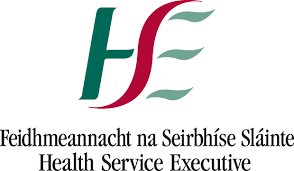 Specialist Palliative Care Services Referral FormPlease forward completed form to your local service provider
Contact details available at: www.icgp.ie/palliativehttp://www.iapc.idiape-directory.php
Milford Care Centre
Download this form and complete.  You will need MS Word.Once complete email to relevant area.  See end of FormSpecialist Palliative Care Services Referral FormPlease forward completed form to your local service provider
Contact details available at: www.icgp.ie/palliativehttp://www.iapc.idiape-directory.php
Milford Care Centre
Download this form and complete.  You will need MS Word.Once complete email to relevant area.  See end of FormSpecialist Palliative Care Services Referral FormPlease forward completed form to your local service provider
Contact details available at: www.icgp.ie/palliativehttp://www.iapc.idiape-directory.php
Milford Care Centre
Download this form and complete.  You will need MS Word.Once complete email to relevant area.  See end of FormSpecialist Palliative Care Services Referral FormPlease forward completed form to your local service provider
Contact details available at: www.icgp.ie/palliativehttp://www.iapc.idiape-directory.php
Milford Care Centre
Download this form and complete.  You will need MS Word.Once complete email to relevant area.  See end of FormSpecialist Palliative Care Services Referral FormPlease forward completed form to your local service provider
Contact details available at: www.icgp.ie/palliativehttp://www.iapc.idiape-directory.php
Milford Care Centre
Download this form and complete.  You will need MS Word.Once complete email to relevant area.  See end of FormSpecialist Palliative Care Services Referral FormPlease forward completed form to your local service provider
Contact details available at: www.icgp.ie/palliativehttp://www.iapc.idiape-directory.php
Milford Care Centre
Download this form and complete.  You will need MS Word.Once complete email to relevant area.  See end of FormSpecialist Palliative Care Services Referral FormPlease forward completed form to your local service provider
Contact details available at: www.icgp.ie/palliativehttp://www.iapc.idiape-directory.php
Milford Care Centre
Download this form and complete.  You will need MS Word.Once complete email to relevant area.  See end of FormSpecialist Palliative Care Services Referral FormPlease forward completed form to your local service provider
Contact details available at: www.icgp.ie/palliativehttp://www.iapc.idiape-directory.php
Milford Care Centre
Download this form and complete.  You will need MS Word.Once complete email to relevant area.  See end of FormSpecialist Palliative Care Services Referral FormPlease forward completed form to your local service provider
Contact details available at: www.icgp.ie/palliativehttp://www.iapc.idiape-directory.php
Milford Care Centre
Download this form and complete.  You will need MS Word.Once complete email to relevant area.  See end of Form
Patient NameDate of BirthHome AddressGenderMaleFemaleFemaleFemalePhoneMobile:Current LocationPatient Living AloneYESYESYESYESNONONONext of Kin if different from Main CarerNext of Kin if different from Main CarerNext of Kin if different from Main CarerNext of Kin if different from Main CarerNext of Kin if different from Main CarerNext of Kin if different from Main CarerNext of Kin if different from Main CarerMain CarerNameRelationshipRelationshipAddressAddressTelephoneTelephoneReferral For:Tick where appropriateTick where appropriateUrgency of ReferralReview or admission requested within*Review or admission requested within*Review or admission requested within*Review or admission requested within*Review or admission requested within*Review or admission requested within*Review or admission requested within*In Patient Admission:Two Working days**One WeekOne WeekTwo WeeksTwo WeeksTwo WeeksPendingPendingIn Patient Admission:Community Based Services** Subject to triage by specialist palliative care team
** Must be accompanied by phone contact from referrer* Subject to triage by specialist palliative care team
** Must be accompanied by phone contact from referrer* Subject to triage by specialist palliative care team
** Must be accompanied by phone contact from referrer* Subject to triage by specialist palliative care team
** Must be accompanied by phone contact from referrer* Subject to triage by specialist palliative care team
** Must be accompanied by phone contact from referrer* Subject to triage by specialist palliative care team
** Must be accompanied by phone contact from referrer* Subject to triage by specialist palliative care team
** Must be accompanied by phone contact from referrer* Subject to triage by specialist palliative care team
** Must be accompanied by phone contact from referrerActive problem(s) reason(s) for Referral:PLEASE ATTACH TO SUBMIT EMAIL, COPIES OF RECENT CORRESPONDENCE, IMAGING REPORTS AND BLOOD RESULTSOther Medical Conditions + / - Infection Control Issues (e.g. MRSA)Patient’s NamePatient’s NamePatient’s NameDate of BirthDate of BirthDate of BirthDate of BirthDate of BirthCurrent Medications and significant recent changes:Current Medications and significant recent changes:Current Medications and significant recent changes:Current Medications and significant recent changes:Current Medications and significant recent changes:Current Medications and significant recent changes:Current Medications and significant recent changes:Current Medications and significant recent changes:Current Medications and significant recent changes:Current Medications and significant recent changes:Current Medications and significant recent changes:Known Allergies / Drug side effects:Known Allergies / Drug side effects:Known Allergies / Drug side effects:Known Allergies / Drug side effects:Known Allergies / Drug side effects:Known Allergies / Drug side effects:Known Allergies / Drug side effects:Known Allergies / Drug side effects:Known Allergies / Drug side effects:Known Allergies / Drug side effects:Known Allergies / Drug side effects:Modified ECOG Performance Status: (Please Tick One)Modified ECOG Performance Status: (Please Tick One)Modified ECOG Performance Status: (Please Tick One)Modified ECOG Performance Status: (Please Tick One)Modified ECOG Performance Status: (Please Tick One)Modified ECOG Performance Status: (Please Tick One)Modified ECOG Performance Status: (Please Tick One)Modified ECOG Performance Status: (Please Tick One)Modified ECOG Performance Status: (Please Tick One)Modified ECOG Performance Status: (Please Tick One)Modified ECOG Performance Status: (Please Tick One)Ambulatory and able to carry out light workAmbulatory and able to carry out light workAmbulatory and able to carry out light workCapable of only limited selfcare, confined to bed or chair more than 50% of waking hoursCapable of only limited selfcare, confined to bed or chair more than 50% of waking hoursCapable of only limited selfcare, confined to bed or chair more than 50% of waking hoursCapable of only limited selfcare, confined to bed or chair more than 50% of waking hoursCapable of only limited selfcare, confined to bed or chair more than 50% of waking hoursAmbulatory and capable of all selfcare but unable to carry out any work activities.  Up and about more than 50% of waking hoursAmbulatory and capable of all selfcare but unable to carry out any work activities.  Up and about more than 50% of waking hoursAmbulatory and capable of all selfcare but unable to carry out any work activities.  Up and about more than 50% of waking hoursCompletely disabled.  Cannot carry out any selfcare.  Totally confined to bed or chairCompletely disabled.  Cannot carry out any selfcare.  Totally confined to bed or chairCompletely disabled.  Cannot carry out any selfcare.  Totally confined to bed or chairCompletely disabled.  Cannot carry out any selfcare.  Totally confined to bed or chairCompletely disabled.  Cannot carry out any selfcare.  Totally confined to bed or chairEstimated Prognosis – Please Tick one of the followingEstimated Prognosis – Please Tick one of the followingEstimated Prognosis – Please Tick one of the followingDaysDaysWeeksMonthsMonthsAwareness of Diagnosis / Prognosis/ Referral to Palliative Care:Awareness of Diagnosis / Prognosis/ Referral to Palliative Care:Awareness of Diagnosis / Prognosis/ Referral to Palliative Care:Awareness of Diagnosis / Prognosis/ Referral to Palliative Care:Awareness of Diagnosis / Prognosis/ Referral to Palliative Care:Awareness of Diagnosis / Prognosis/ Referral to Palliative Care:Awareness of Diagnosis / Prognosis/ Referral to Palliative Care:Awareness of Diagnosis / Prognosis/ Referral to Palliative Care:Awareness of Diagnosis / Prognosis/ Referral to Palliative Care:Awareness of Diagnosis / Prognosis/ Referral to Palliative Care:Awareness of Diagnosis / Prognosis/ Referral to Palliative Care:PatientPatientPatientFamily/CarerFamily/CarerFamily/CarerYESNONOYESNONODiagnosisDiagnosisDiagnosisDiagnosisDiagnosisPrognosisPrognosisPrognosisPrognosisPrognosisReferralReferralReferralReferralReferralReferred By:G.P.Phone/PagerPhoneDateConsultantSignedHospital Attended